Subag Humas dan TU 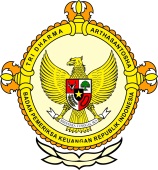       									              BPK Pwk. Prov. Sulawesi TengahTahun :									Bulan :                                                                        		                                                                               Tanggal : 									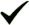 Entitas :Masalah sengketa lahan puskesmas sangurara 2segera ditindaklanjuti by M Yusuf BjDecember 16, 2016Palu, Metrosulawesi.com - Dalam rapat evaluasi yang digelar Bappeda Kota Palu bersama Tim Pendamping serta SKPD, Kamis, 15 Desember 2016, Tim Monitoring dan Evaluasi (Monev) Bappeda Palu mengatakan pembebasan lahan di Puskesmas Sangurara, Kelurahan Duyu akan segera ditindaklanjuti pemerintah setempat.
“Dari laporan dalam rapat tadi, pembebasan lahan di Puskesmas Sangurara Kelurahan Duyu saat ini sementara diproses oleh pihak kelurahan. Insyaallah bisa terselesaikan. Yang jelas, beberapa hari kedepan, kami akan melakukan monitoring lagi terkait hal itu, apakah sudah bisa diselesaikan atau belum,” kata Tim Monev Bappeda Palu Aisyah usai rapat evaluasi. 
Aisyah mengatakan pemerintah setempat telah berkoordinasi dengan warga terkait klaim tanah puskesmas tersebut. 
“Tadi keterangannya, pihak Kelurahan Duyu sudah berkoordinasi untuk penyelesaiannya dengan warga yang telah membangun di lokasi puskesmas tersebut. Nanti kita lihat lagi bagaimana penyelesaian itu. Karena kami hanya menyerap laporan kemudian kami akan tindaklanjuti di lokasi,” katanya.
Aisyah mengungkapkan bahwa dari laporan pemerintah setempat, sebagian lokasi puskesmas yang ditempati warga memang milik Pemerintah Kota Palu. 
“Karena ada klaim dari warga atas tanah tersebut, makanya harus diselesaikan secepatnya,” katanya.2016MEDIAMetrosulawesi 123456789101112  12345678910111213141516171819202122232425262728293031ProvinsiPaluDonggalaTolitoliBuolSigiMorowali UtaraParigi MoutongPosoMorowaliTojo Una-unaBanggaiBanggai KepulauanBanggai Laut